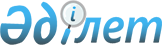 Об утверждении регламентов государственных услуг в сфере технического и профессионального образования
					
			Утративший силу
			
			
		
					Постановление акимата Мангистауской области от 25 ноября 2014 года № 289. Зарегистрировано Департаменом юстиции Мангистауской области 23 декабря 2014 года № 2560. Утратило силу постановлением акимата Мангистауской области от 29 июля 2015 года № 219      Сноска. Утратило силу постановлением акимата Мангистауской области от 29.07.2015 № 219(вводится в действие по истечении десяти календарных дней со дня его первого официального опубликования).      В соответствии с Законом Республики Казахстан от 15 апреля 2013 года «О государственных услугах», акимат области ПОСТАНОВЛЯЕТ:

      1. 

1. Утвердить прилагаемые:



      1) регламент государственной услуги «Предоставление общежития обучающимся в организациях технического и профессионального образования»;



      2) регламент государственной услуги «Выдача дубликатов документов отехническом и профессиональном образовании»;



      3) регламент государственной услуги «Прием документов в организации технического и профессионального, послесреднего образования».

      2. 

Государственному учреждению «Управление образования Мангистауской области» (Жумашева Д.Н.) обеспечитьофициальное опубликование данного постановления в информационно-правовой системе «Әділет» и в средствах массовой информации, размещение на интернет-ресурсе акимата Мангистауской области.

      3. 

Контроль за исполнением настоящего постановления возложить на заместителя акима области Нургазиеву Б.Г.

      4. 

Настоящее постановление вступает в силу со дня государственной регистрации в органах юстиции и вводится в действие по истечении десяти календарных дней после дня его первого официального опубликования.

 

 

      «СОГЛАСОВАНО»

руководитель государственного учреждения

«Управление образования

Мангистауской области»

ЖумашеваД.Н.

25 ноября 2014 год

  

Регламент государственной услуги

«Предоставление общежития обучающимся в организациях технического и профессионального образования» 

1. Общие положения      1. 

Государственная услуга «Предоставление общежития обучающимся в организациях технического и профессионального образования» (далее– государственная услуга) оказывается организациями технического и профессионального образования, имеющими общежития (далее– услугодатель).



      Прием заявлений и выдача результатов оказания государственной услуги осуществляются на базе учебного заведения технического и профессионального образования.

      2. 

Форма оказания государственной услуги: бумажная.

      3. 

Результатом оказания государственной услуги является направление о предоставлении общежития обучающимся в организациях технического и профессионального образования по форме согласно приложению 1 к стандарту государственной услуги «Предоставление общежития обучающимся в организациях технического и профессионального образования», утвержденному постановлением Правительства Республики Казахстан от 30 апреля 2014 года № 423 (далее – Стандарт).

  

2. Описание порядка действий структурных подразделений (работников) услугодателя в процессе оказания государственной услуги      4. 

Основанием для начала процедуры (действия) по оказанию государственной услуги является наличие заявления и документов услугополучателясогласно пункту 9 Стандарта.

      5. 

Содержание каждой процедуры (действия) входящей в состав процесса оказания государственной услуги:

      1) 

прием и регистрация сотрудником канцелярии услугодателя;

      2) 

рассмотрение документов руководителем услугодателя;

      3) 

рассмотрение документов заведующим общежитием;

      4) 

подписание руководителемуслугодателя результата оказания государственной услуги;

      5) 

выдача результата оказания государственной услуги услугополучателю.

  

3. Описание порядка взаимодействия структурных подразделений (работников) услугодателя в процессе оказания государственной услуги      6. 

Перечень структурных подразделений (работников) услугодателя, которые участвуют в процессе оказания государственной услуги:

      1) 

сотрудник канцелярии услугодателя;

      2) 

руководитель услугодателя;

      3) 

заведующий общежитием.

      7. 

Описание последовательности процедур (действий) междуструктурными подразделениями (работниками) с указанием деятельности каждой процедуры (действия):

      1) 

сотрудник канцелярии услугодателя принимает и регистрирует документы услугополучателя, передает документы руководителю услугодателя – не более 15 минут;

      2) 

руководитель услугодателя рассматривает документы услугополучателя и передает документы заведующему общежитием – 30 минут;

      3) 

заведующий общежитием рассматривает документы услугополучателя на соответствие требованиям, предусмотренным пунктом 9 Стандарта, подготавливает и передает результат оказания государственной услуги на подпись руководителю услугодателя – в течение 6 рабочих дней;

      4) 

руководитель услугодателя подписывает результат оказания государственной услуги – в течение 1 рабочего дня;

      5) 

сотрудник канцелярии услугодателя выдает результат оказания государственной услуги услугополучателю – в течение 1 рабочего дня.

      8. 

Описание последовательности процедур (действий) междуструктурными подразделениями (работниками) с указанием деятельности каждой процедуры (действия) сопровождается блок-схемой согласно приложению 1 к настоящему регламенту государственной услуги «Предоставление общежития обучающимся в организациях технического и профессионального образования» (далее –Регламент). 

      9. 

Подробное описание последовательности процедур (действий), взаимодействий структурных подразделений (работников) услугодателя в процессе оказания государственной услуги отражается в справочнике бизнес-процессов оказания государственной услуги согласно приложению 2 к настоящему Регламенту.Справочник бизнес–процессов оказания государственной услуги размещается на интернет–ресурсе услугодателя.

 

 



            Примечание: расшифровка аббревиатур:



      СФЕ – структурно-функциональная единица

 

 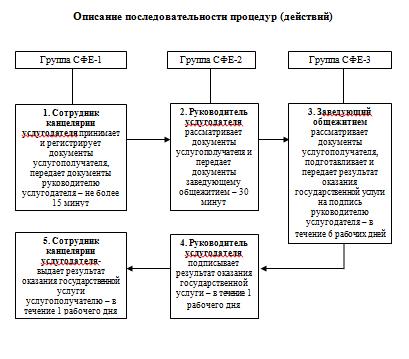 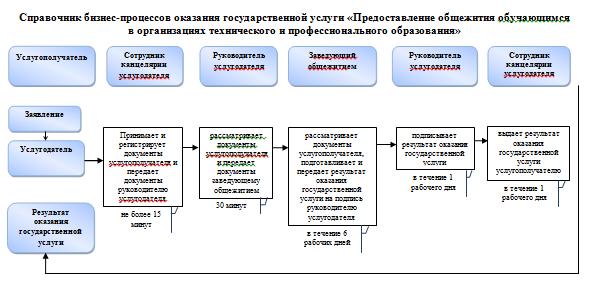 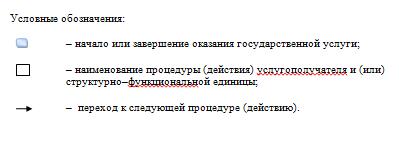  

Регламент государственной услуги «Выдача дубликатов документов о техническом и профессиональном образовании» 

1. Общие положения      1. 

Государственная услуга «Выдача дубликатов документов о техническом и профессиональном образовании» оказывается организациями технического и профессионального образования (далее – услугодатель).

Прием заявлений и выдача результатов оказания государственной услуги осуществляются на базе учебного заведения технического и профессионального образования или через Республиканское государственное предприятие на праве хозяйственного ведения «Центр обслуживания населения» Комитета по контролю автоматизации государственных услуг и координации деятельности центров обслуживания населения Министерства транспорта и коммуникаций Республики Казахстан (далее – ЦОН).

      2. 

Форма оказания государственной услуги: бумажная.

      3. 

Результат оказания государственной услуги – выдача дубликатов документов о техническом и профессиональном образовании (далее – дубликат).

  

2. Описание порядка действий структурных подразделений (работников) услугодателя в процессе оказания государственной услуги      4. 

Основанием для начала процедуры(действия) по оказанию государственной услуги при обращении к услугодателю или в ЦОН является заявление согласно приложению 1 к стандарту государственной услуги «Выдача дубликатов документов о техническом и профессиональном образовании»,утвержденному постановлением Правительства Республики Казахстан от 30 апреля 2014 года № 423 (далее – Стандарт).

      5. 

Содержание каждой процедуры (действия) входящей в состав процесса оказания государственной услуги:

      1) 

прием и регистрация документов сотрудником канцелярии услугодателя;

      2) 

рассмотрение документов руководителем услугодателя;

      3) 

рассмотрение документов ответственным исполнителем услугодателя;

      4) 

подписание результата оказания государственной услуги руководителем услугодателя;

      5) 

выдача результата оказания государственной услуги услугополучателю.

  

3. Описание порядка взаимодействия структурных подразделений (работников) услугодателя в процессе оказания государственной услуги      6. 

Перечень структурных подразделений (работников) услугодателя, которые участвуют в процессе оказания государственной услуги:

      1) 

сотрудникканцелярии услугодателя;

      2) 

руководитель услугодателя;

      3) 

ответственный исполнитель услугодателя.

      7. 

Описание последовательности процедур (действий) между структурными подразделениями (работниками) с указанием деятельности каждой процедуры (действия): 

      1) 

сотрудник канцелярии услугодателя принимает и регистрирует документы услугополучателя, передает документы руководителю услугодателя – не более 15 минут;

      2) 

руководитель услугодателя рассматривает документы услугополучателя и передает документы ответственному исполнителю услугодателя на исполнение – 15 минут;

      3) 

ответственный исполнитель услугодателя рассматривает документы услугополучателя на соответствие требованиям, предусмотренным пунктом 9 Стандарта, подготавливает и передает результат оказания государственной услуги на подпись руководителю услугодателя – в течение 28 календарных дней;

      4) 

руководитель услугодателя подписывает результат оказания государственной услуги – в течение 1 рабочего дня;

      5) 

сотрудник канцелярии услугодателя выдает результат оказания государственной услуги услугополучателю– 15 минут. 

      8. 

Описание последовательности процедур (действий) между структурными подразделениями (работниками) с указанием длительности каждой процедуры (действия) сопровождается блок-схемой согласно приложению 1 к настоящему регламенту государственной услуги «Выдача дубликатов документов о техническом и профессиональном образовании» (далее – Регламент).

  

4. Описание порядка взаимодействия с центром обслуживания населенияи (или) иными услугодателями, а также порядка использования информационных систем в процессе оказания государственной услуги      9. 

Описание порядка обращения в ЦОН с указанием длительности каждой процедуры:

      1) 

услугополучатель подает заявление и необходимые документы, указанные в пункте 9 Стандарта инспектору ЦОНа, инспектор ЦОНа осуществляет прием документов и направляет в накопительный отдел ЦОНа для передачи услугодателю –не более 15 минут;

      2) 

сотрудник канцелярии услугодателя регистрирует принятые документы и направляет на резолюцию руководителю услугодателя– не более 15 минут;

      3) 

руководитель услугодателя ознакамливается с входящими документами и направляет документы ответственному исполнителю услугодателя – 15 минут;

      4) 

ответственный исполнитель услугодателя рассматривает поступившие документы, осуществляет проверку полноты документов, подготавливает дубликат, подписывает у руководителя и передает дубликат курьеру ЦОНа –в течение 28 календарных дней;

      5) 

инспектор ЦОНа выдает дубликат услугополучателю– 15 минут.

      10. 

Подробное описание последовательности процедур (действий), взаимодействий структурных подразделений (работников) услугодателя в процессе оказания государственной услуги, а также описание порядка взаимодействия с ЦОНом отражается в справочнике бизнес–процессов оказания государственной услугисогласно приложению 2 к настоящему Регламенту. Справочник бизнес–процессов оказания государственной услуги размещается на интернет–ресурсе услугодателя.

 

      Примечание: расшифровка аббревиатур:

СФЕ – структурно-функциональная единица

 

 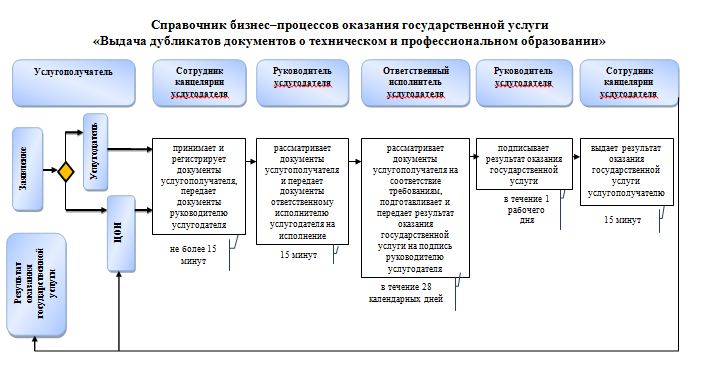 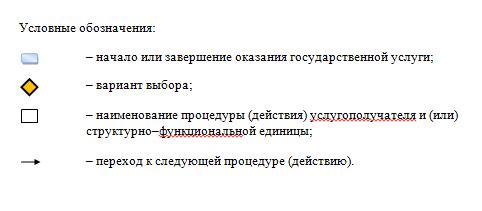  

Регламент государственной услуги «Прием документов в организации технического и профессионального, послесреднего образования» 

1. Общие положения      1. 

Государственная услуга «Прием документов в организации технического и профессионального, послесреднего образования» (далее – государственная услуга) оказывается организациями технического и профессионального, послесреднего образования (далее – услугодатель).



      Прием заявлений и выдача результатов оказания государственной услуги осуществляются на базе учебного заведения технического и профессионального, послесреднего образования.

      2. 

Форма оказания государственной услуги: бумажная.

      3. 

Результатом оказания государственной услуги является расписка о приеме документов в учебное заведение технического и профессионального, послесреднего образования.

  

2. Описание порядка действий структурных подразделений (работников) услугодателя в процессе оказания государственной услуги      4. 

Основанием для начала процедуры (действия) по оказанию государственной услуги является принятие услугодателем заявления о приеме в произвольной форме и документов, указанных в пункте 9 стандарта государственной услуги «Прием документов в организации технического и профессионального, послесреднего образования», утвержденного постановлением Правительства Республики Казахстан от 31 мая 2014 года № 599 (далее– Стандарт).

      5. 

Содержание каждой процедуры (действия), входящей в состав процесса оказания государственной услуги:

      1) 

прием и регистрация документов сотрудником канцелярии услугодателя;

      2) 

рассмотрение документов руководителем услугодателя;

      3) 

рассмотрение документов ответственным исполнителем услугодателя;

      4) 

подписание руководителем услугодателя результата оказания государственной услуги;

      5) 

выдача результата оказания государственной услуги услугополучателю.

  

3.Описание порядка взаимодействия структурных подразделений (работников) услугодателя в процессе оказания государственной услуги      6. 

Перечень структурных подразделений (работников) услугодателя, которые участвуют в процессе оказания государственной услуги:

      1) 

сотрудник канцелярии услугодателя;

      2) 

руководитель услугодателя;

      3) 

ответственный исполнитель услугодателя.

      7. 

Описание последовательности процедур (действий) между структурными подразделениями (работниками) с указанием длительности каждой процедуры (действия):

      1) 

сотрудник канцелярии услугодателя принимает пакет документов и регистрирует, выдает расписку о приеме пакета документов - не более 15 минут;

      2) 

руководитель услугодателя определяет ответственного исполнителя услугодателя и передает документы ответственному исполнителю услугодателя для исполнения–не более 3 минут;

      3) 

ответственный исполнитель услугодателя изучает пакет документов, подготавливает проект результата оказания государственной услуги и передает руководителю услугодателя– не более 5 минут;

      4) 

руководитель услугодателя подписывает проект результата оказания государственной услуги и передает результат оказания государственной услуги сотруднику канцелярии услугодателя– не более 5 минут;

      5) 

сотрудник канцелярии услугодателя выдает результат оказания государственной услуги услугополучателю– не более 15 минут.

      8. 

Описание последовательности процедур (действий) между структурными подразделениями (работниками) с указанием длительности каждой процедуры (действия) сопровождается блок-схемой согласно приложению 1 к настоящему регламенту государственной услуги «Прием документов в организации технического и профессионального, послесреднего образования» (далее – Регламент).

      9. 

Подробное описание последовательности процедур (действий), взаимодействий структурных подразделений (работников) услугодателя в процессе оказания государственной услуги отражается в справочнике бизнес-процессов оказания государственной услугисогласно приложению 2 к настоящему Регламенту. Справочник бизнес–процессов оказания государственной услуги размещается на интернет–ресурсе услугодателя.

 

 



            Примечание: расшифровка аббревиатур:



      СФЕ – структурно-функциональная единица

 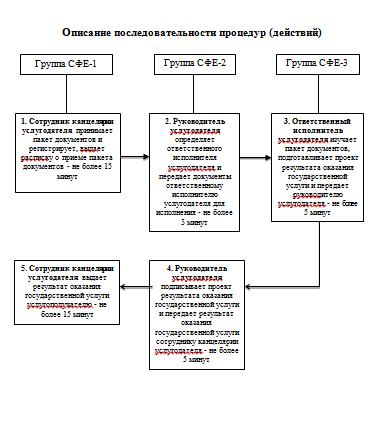 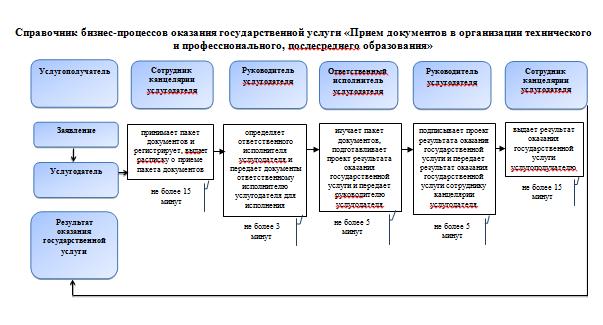 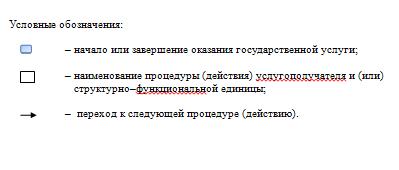 
					© 2012. РГП на ПХВ «Институт законодательства и правовой информации Республики Казахстан» Министерства юстиции Республики Казахстан
				

      Аким областиА. Айдарбаев

Утвержден постановлением 

акимата Мангистауской области

от 25 ноября 2014 года № 289

приложение 1

к регламенту государственной услуги «Предоставление общежития обучающимся

в организациях технического и профессионального образования»

приложение 2

к регламенту государственной услуги «Предоставление общежития обучающимся в организациях технического и

профессионального образования»

Утвержден постановлением 

акимата Мангистауской области

от 25 ноября 2014 года № 289

Приложение 1

к регламенту государственной услуги «Выдача дубликатов документов о техническом и профессиональном образовании»

Приложение 2

к регламенту государственной услуги «Выдача дубликатов документов о техническом и профессиональном образовании»

Утвержден постановлением

акимата Мангистауской области

от 25 ноября 2014 года № 289

Приложение 1

к регламенту государственной услуги «Прием документов в организации технического и профессионального,

послесреднего образования»

Приложение 2регламенту государственной услуги «Прием документов в организации технического и профессионального,

послесреднего образования» 